Перерасчет размера социальной доплаты к пенсии производится в беззаявительном порядке.
Обращаться в ПФР не нужно.

#пенсионныйфонд #ПФР #важнознать #социальнаядоплата #пенсия#перерасчетпенсии 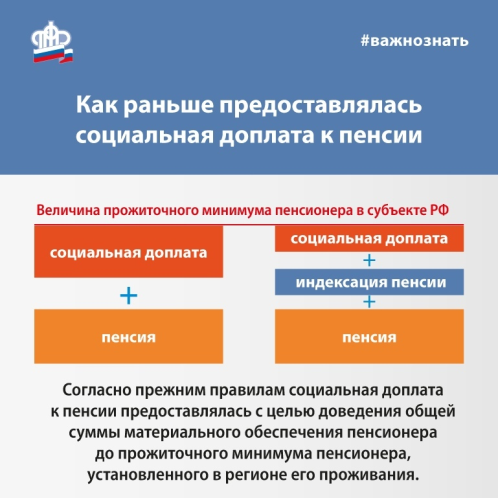 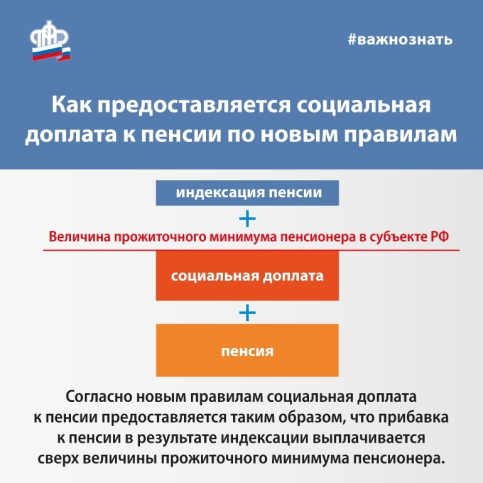 